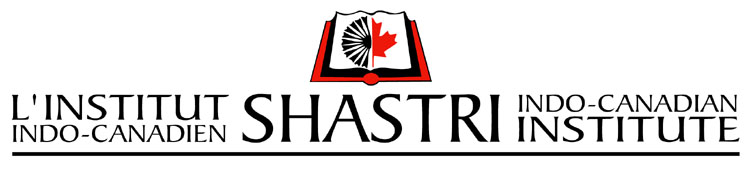 Membership Application Form
Note: This application is for the membership of the India Members’ Council (IMC) of SICI.Section 1 elicits information of a general nature in which we try to understand your institution’s strength and how it can contribute to a greater bi-national understanding of India and Canada.Section 2 seeks additional information about your institution’s reputation, especially from private institutionsSECTION 1Part APart BPart CSECTION 2Date: ______________						Signature of Vice-Chancellor/DirectorFor Office Use :Recommendation of EC with remarks, if any:1. Name of institution:2.Year of establishment as an autonomous institution[In order to qualify for membership, private institutions must have been in existence for a minimum of 10 years.][In order to qualify for membership, private institutions must have been in existence for a minimum of 10 years.]3.Name(s) of representative(s) of the institution who will engage with SICI and their address4Accreditor and accreditation letter grade (NIRF & NAAC)5General profile of the institution (in not more than 400 words)6Strength of the institution/university (not more than 5 points)7Vision of the institution/university (not more than 5 points):8Research mandate of the institution/university (not more than 200 words):9Names of university/industry partners in India and/or Canada with whom there is major research collaboration (list not more than 3 from the last 5 years)10List research or teaching collaboration with Canadian institutions (not more than 200 words)1. Number of students currently enrolled (undergraduate, postgraduate, postdoctoral)2.Full-time faculty members currently in the institution3.Describe why your institution wishes to become a member of SICI (in approximately 300 words)4Describe how your institution will contribute to the promotion of India-Canada collaboration and understanding (in approx. 150 words)5Number of support personnel in the institution 6Major source of institutional funding (e.g., central government, state government, or private corporation)Any additional information you wish to provide in support of your application:Indicate your institution’s ranking in the recent list of National Institutional Ranking Framework (NIRF), issued by MHRD, Government of India and the yearIndicate your institution’s ranking in the recent list of National Institutional Ranking Framework (NIRF), issued by MHRD, Government of India and the yearNumber of ranking surveys in which your institution’s name was identified; in the last 5 years (provide details)Please enclose certified copies of NIRF & NAAC ranking(s) to support the above.Please enclose certified copies of NIRF & NAAC ranking(s) to support the above.